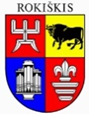 ROKIŠKIO RAJONO SAVIVALDYBĖS TARYBASPRENDIMASDĖL ŽEMĖS MOKESČIO TARIFO NUSTATYMO IR NEAPMOKESTINAMŲ ŽEMĖS SKLYPŲ DYDŽIŲ 2023 METAMS 2022 m. lapkričio 25 d. Nr. TSP-255Rokiškis	Vadovaudamasi Lietuvos Respublikos vietos savivaldos įstatymo 16 straipsnio 2 dalies 18 punktu, 37 punktu, ,Lietuvos Respublikos žemės mokesčio įstatymo 6 straipsniu, 8 straipsnio 2 dalies 3 punktu ir 3 dalimi, Rokiškio rajono savivaldybės taryba n u s p r e n d ž i a:	1. Nustatyti žemės mokesčio tarifus 2023 metams (procentais nuo žemės mokestinės vertės):	1.1. žemės mokesčio tarifas – 1,1;	1.2. mokesčio tarifas už apleistas žemes – 4.	2. Nustatyti 2023 metų  mokestiniam laikotarpiui neapmokestinamuosius žemės sklypų, priklausančių nuosavybės teise, dydžius fiziniams asmenims, kurių šeimose mokestinio laikotarpio pradžioje nėra darbingų asmenų ir kuriems nustatytas 0-40 procentų darbingumo lygis arba kurie yra sukakę senatvės pensijos amžių ar yra nepilnamečiai:	2.1. 0,03 ha – Rokiškio mst., Pandėlio mst., Obelių mst.;	2.2. 0,5 ha – kaimo vietovėje.	3. Įpareigoti savivaldybės administracijos direktorių sudaryti netvarkomų ir apleistų ne žemės ūkio paskirties žemės sklypų sąrašus ir  pateikti Panevėžio apskrities valstybinei mokesčių inspekcijai iki einamųjų metų rugpjūčio 1 d.	4. Šį sprendimą pateikti Panevėžio apskrities valstybinės mokesčių inspekcijos Rokiškio skyriui ir paskelbti savivaldybės interneto svetainėje ir teisės aktų registre. Savivaldybės meras			Ramūnas Godeliauskas	Reda DūdienėRokiškio rajono savivaldybės tarybaiTEIKIAMO SPRENDIMO PROJEKTO „DĖL ŽEMĖS MOKESČIO TARIFO NUSTATYMO  IR NEAPMOKESTINAMŲ ŽEMĖS SKLYPŲ DYDŽIŲ 2023 METAMS“ „AIŠKINAMASIS RAŠTAS	Sprendimo projekto tikslai ir uždaviniai. Sprendimo projekto tikslas – nustatyti žemės savininkų, turinčių nuosavybės teise žemę Rokiškio rajono savivaldybės teritorijoje, žemės mokesčio tarifo dydžius, įvertinant žemės vertės keitimosi tendencijas.	Teisinio reguliavimo nuostatos. Lietuvos Respublikos Vietos savivaldos įstatymo 16 straipsnio 2 dalies 37 punktas, 16 straipsnio 2 dalies 18 punktas ,Lietuvos Respublikos žemės mokesčio įstatymo 6 straipsnis, 8 straipsnio 2 dalies 3 punktas ir 3 dalis. 	Sprendimo projekto esmė. Lietuvos Respublikos žemės mokesčio įstatymo 6 straipsnyje reglamentuota, kad savivaldybių taryba, siekdama, kad naujas konkretus mokesčio tarifas (nuo 0,01 procento iki 4 procentų žemės mokestinės vertės) galiotų savivaldybės teritorijoje nuo kito mokestinio laikotarpio pradžios, naują mokesčio tarifą turi nustatyti iki einamojo mokestinio laikotarpio liepos 1 d. arba iki gruodžio 1 d., jei nuo kito mokestinio laikotarpio žemės mokestinė vertė nustatoma, atsižvelgiant į naujai atlikto masinio žemės vertinimo rezultatus. Tuo atveju, kai savivaldybės taryba  iki nustatytų terminų naujų konkrečių mokesčio tarifų nenustato, tai kitą mokestinį laikotarpį galioja paskutiniai nustatyti tarifai, t. y. tie tarifai, kurie buvo patvirtinti vėliausiu tarybos sprendimu.         Žemės mokestis apskaičiuojamas žemės mokestinei vertei taikant nustatytą mokesčio tarifą. Mokestinė vertė yra žemės vidutinė vertė, nustatyta atlikus masinį žemės vertinimą arba vertė, nustatyta atlikus individualų žemės vertinimą. Žemės ūkio paskirties žemės (išskyrus apleistas žemės ūkio naudmenas) mokestinei vertei taikomas 0,35 mažinimo koeficientas.	Masinis žemės vertinimas mokestinėms vertėms apskaičiuoti Vyriausybės nustatyta tvarka atliekamas ne rečiau kaip kas 5 metai. 2022 metais atlikus masinį žemės vertinimą, nuo naujų verčių bus skaičiuojamas žemės mokestis 2023–2027 metams.	Įvertinus VĮ Registrų centras pateiktus duomenis apie Rokiškio rajono savivaldybės teritorijoje esančių privačių žemės sklypų skaičių, plotą, 2018-2022m. mokestines vertes bei 2023 m. naujas mokestines vertes, vidutinės  rinkos vertės padidėjo 2,1 karto arba pokytis procentais – 104 proc. Atskirose žemės grupėse padidėjimo pokytis skirtingas. Didžiausias pokytis – miško (159 proc.) žemės ūkio paskirties (110 proc.) ir kitos paskirties (105 proc.) žemei. Mažiausias pokytis – komercinės paskirties žemei (35 proc.).  	2022 metams nustatytas 1,3 proc. mokesčio tarifas. Sprendimo projektu siūloma sumažinti tarifą iki 1,1 ir palikti tuos pačius neapmokestinamų sklypų dydžius (2 sprendimo punktas) bei 4 proc. tarifą už apleistas žemes.	Iš planuojamų surinkti žemės mokesčio pajamų 2023 metų biudžete 50 tūkst. eurų bus padidinti asignavimai Kaimo programai.	Prie sprendimo projekto pateikta informacija :	-suminiai duomenys apie Rokiškio rajono savivaldybės teritorijoje esančių privačių žemės sklypų skaičių, plotą ir vidutines rinkos vertes mokesčiams bei preliminarus žemės mokesčio paskaičiavimas (pagal VĮ Registrų centro pateiktą ataskaitą);	- duomenys apie verčių pokytį pagal verčių zonas ir paskirtį.	Laukiamas rezultatas. Patvirtinus žemės mokesčio tarifą, bus apskaičiuojamas žemės mokestis žemės savininkams 2023 m.	Finansavimo šaltiniai ir lėšų poreikis. Sprendimo įgyvendinimui lėšos nereikalingos.	Suderinamumas su Lietuvos Respublikos galiojančiais teisės norminiais aktais. Projektas neprieštarauja galiojantiems teisės aktams.	Antikorupcinis vertinimas. Atliktas teisės akto projekto antikorupcinis vertinimas, parengta pažyma.Finansų skyriaus vedėja                               		               Reda Dūdienė